Publicado en Madrid el 10/05/2021 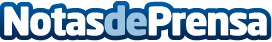 10 claves para alquilar una vivienda con seguridad según FinaerRealizar un inventario de bienes, establecer cláusulas de prohibición si son necesarias, o determinar quién abonará los suministros, son algunos de los aspectos que el propietario debe tener en cuenta antes de alquilar su viviendaDatos de contacto:Redacción608 171 536Nota de prensa publicada en: https://www.notasdeprensa.es/10-claves-para-alquilar-una-vivienda-con Categorias: Nacional Inmobiliaria Finanzas Sociedad http://www.notasdeprensa.es